Г Л А В А   А Д М И Н И С Т Р А Ц И ИМ У Н И Ц И П А Л Ь Н О Г О     РА Й О Н А«ЛЕВАШИНСКИЙ РАЙОН» РЕСПУБЛИКИ ДАГЕСТАНП  О  С  Т  А  Н  О  В  Л  Е  Н  И  Е  № 167от 23 ноября 2017 годас. ЛевашиОб  утверждении Положения о порядке  проведения собраний, митингов, демонстраций, шествий и пикетирования на территорииМР «Левашинский район»     В связи с исполнением требований Федерального закона №54-ФЗ                                «О собраниях, митингах, демонстрациях, шествиях и пикетированиях», в целях регулирования порядка проведения митингов, уличных шествий и пикетирования на территории МР «Левашинский район», для обеспечения правопорядка и общественной безопасности в период подготовки и проведения массовых мероприятий, п о с т а н о в л я ю:	1. Утвердить Положение о порядке проведения собраний, митингов, демонстраций, шествий и пикетирования на территории муниципального района  «Левашинский район».	2. Рекомендовать главам сельских поселений разработать на местах положение о порядке проведения собраний, митингов, демонстраций, шествий и пикетирования.	3. Настоящее постановление разместить в сети интернет на официальном сайте Администрации МР «Левашинский район» и  опубликовать в районной газете  «По новому пути».	4. Контроль по исполнению настоящего постановления возложить на заместителя главы Администрации района Абдулкадырова Р.О Глава Администрациимуниципального района                                                                   Ш. ДабишевПриложение к постановлению АдминистрацииМР «Левашинский район»от 23ноября 2017г. №167ПОЛОЖЕНИЕ О ПОРЯДКЕ ПРОВЕДЕНИЯ СОБРАНИЙ, МИТИНГОВ, ДЕМОНСТРАЦИЙ, ШЕСТВИЙ И ПИКЕТИРОВАНИЯ НА ТЕРРИТОРИИ МУНИЦИПАЛЬНОГО РАЙОНА «ЛЕВАШИНСКИЙ РАЙОН»1.Настоящее положение определяет порядок организации и проведения собраний, митингов, демонстраций, шествий и пикетирования на улицах, площадях и иных открытых общественных местах на территории МР «Левашинский район» Термины «публичное мероприятие», «митинг», «демонстрация», «шествие», «пикетирование», в настоящем положении означают:Публичное мероприятие – открытая, мирная, проводимая в форме собрания, митинга, шествия или пикетирования либо в различных сочетаниях этих форм акция, осуществляемая по инициативе граждан, политических партий, других общественных и религиозных объединений;Собрание – совместное присутствие граждан в специальном отведенном месте для коллективного обсуждения общественно значимых вопросов;Митинг – массовое присутствие граждан в определенном месте для публичного выражения общественного мнения по проблемам общественно-политической жизни;Демонстрация – организационное публичное выражение общественных настроений группой граждан с использованием во время передвижения плакатов, транспарантов и иных средств наглядной агитации;Шествие – массовое прохождение граждан по заранее определенному маршруту в целях привлечения внимания к каким – либо проблемам;Пикетирование – форма публичного выражения мнений, осуществляемого без передвижения и использования звукоусиливающих технических средств путем размещения у пикетируемого объекта одного или более граждан, использующих плакаты, транспаранты и иные средства наглядной агитации.	2. Организатор публичного мероприятия  обязан:2.1 		Подать главе Администрации МР «Левашинский район» уведомление о проведении публичного мероприятия.2.2.  	Не позднее чем за три дня до дня проведения публичного мероприятия (за исключением собрания и пикетирования, проводимого одним участником) информировать главу Администрации МР «Левашинский район» в письменной форме о принятии (неприятии) предложения об изменении места и (или) времени проведения публичного регламента проведения мероприятия.2.3.		Требовать от участников публичного мероприятия соблюдения общественного порядка и регламента проведения мероприятия.2.4.  Обеспечивать в пределах своей компетенции общественный порядок и безопасность граждан при проведения публичного мероприятия.2.5.  Приостанавливать публичное мероприятие или прекращать его в случае совершения его участниками противоправных действий.2.6.		Обеспечивать соблюдение установленной администрацией муниципального района нормы предельной наполняемости территории в месте проведения публичного мероприятия.2.7.  Довести до сведения участников публичного мероприятия требования уполномоченного представителя главы администрации района о приостановлении или прекращения публичного мероприятия.2.8.  	Иметь отличительный знак организатора публичного мероприятия.3.  		Уведомление о проведении публичного мероприятия (за исключением собрания и пикетирования, проводимого одним участником) подается его организатором в письменном виде главе Администрации МР «Левашинский район» в срок не ранее 15 и не позднее 10 дней до дня проведения публичного мероприятия. При проведении пикетирования группой лиц уведомление может подаваться в срок не позднее трех дней до дня его проведения.4. 		В уведомлении указываются цель, форма, место проведения публичного мероприятия, маршруты движения, дата, время начала и окончания мероприятия, предполагаемое количество участников, фамилии, имена, отчества лиц, уполномоченных организатором публичного мероприятия выполнять распорядительные функции по организации публичного мероприятия, дата выдачи уведомления. Оговариваются формы и методы обеспечения организатором публичного мероприятия общественного порядка, организации медицинской помощи, использования звукоусиливающей аппаратуры. Указываются фамилия, имя, отчество организатора публичного мероприятия, сведения о его месте жительства или пребывания либо о месте нахождения, номер контактного телефона.Уведомление подписывается организатором публичного мероприятия и лицами, уполномоченными организатором публичного мероприятия выполнять распорядительные функции по организации публичного мероприятия.5. 		Публичное мероприятие может проводится в любых пригодных для целей данного мероприятия местах в случае, если его проведение не создает угрозы обрушения зданий и сооружений или иной угрозы безопасности участников данного публичного мероприятия.К местам в которых проведение публичного мероприятия запрещается, относятся:5.1 Территории, непосредственно прилегающие к опасным производственным объектам.5.2 		Путепроводы, железнодорожные магистрали и полосы отвода железных дорог, газопроводов, высоковольтных линий электропередачи.6. 		Публичное мероприятие не может начинаться ранее 7 часов и заканчивается не позднее 22 часов текущего дня.7. 		Администрация муниципального района после получения уведомления о проведении публичного мероприятия:7.1. 	Документально подтверждает получение уведомления и указывает при этом дату и время его получения.7.2. 	Доводит любым доступным способом (письменно под роспись, факсимильной связью, письмом или телеграммой с уведомлением либо по контактному телефону) до сведения организатора публичного мероприятия и течение трех дней со дня получения уведомления (а при подаче уведомления о проведении пикетирования менее чем за пять дней до дня его проведения – в день его получения) обоснованное предложение об изменения места и (или) времени проведения публичного мероприятия, а также предложения об устранении организатором несоответствия указанных в уведомлении целей, форм и иных условий проведения публичного мероприятия требованиям закона и настоящего положения.7.3.  В зависимости от формы публичного мероприятия и количества его участников письменным распоряжением назначает своего уполномоченного представителя, а также заблаговременно информирует органы внутренних дел о проведении публичного мероприятия для обеспечения общественного порядка и безопасности граждан. Распоряжение о назначении уполномоченного направляется организатору публичного мероприятия не позднее дня проведения мероприятия.8. 		В случае если информация, содержащаяся в тексте уведомления о проведения публичного мероприятия, и иные данные дают основания предположить, что, если запланированного мероприятия и нормы его  проведения не соответствуют Конституции Российской Федерации и (или) нарушают запреты, предусмотренные законодательством об административных правонарушениях или уголовным законодательством, администрация муниципального района незамедлительно доводит до сведения организатора публичного мероприятия письменное предупреждение о том, что организатор, а также иные участники мероприятия могут быть привлечены к ответственности в установленном порядке. Письменное предупреждение доводится до сведения организатора способами, указанные в пункте 7.2 Положения.9. 		Организатор публичного мероприятия, должностные лица и другие граждане не вправе препятствовать участникам публичного меропрития в выражении своих мнений любыми не нарушающими общественного порядка и настоящего Положения способами.10. 		Уполномоченный представитель главы администрации муниципального района имеет право:10.1. Требовать от организатора публичного мероприятия устранить нарушение правопорядка, если оно произошло во время проведения мероприятия по вине его участников.10.2. Приостановить публичное мероприятие на время, установленное им для устранения нарушения.10.3. Требовать прекращения публичного мероприятия, если нарушение не было устранено по истечении установленного им времени.11. 		Основаниями прекращения публичного мероприятия являются:11.1. Создание реальной угрозы для жизни и здоровья граждан, а также для имущества физических и юридических лиц.11.2. Совершение участниками публичного мероприятия противоправных действий и умышленное нарушение организатора публичного мероприятия требований закона, касающихся порядка проведения публичного мероприятия и настоящего положения.12. 		В случае принятия решения о прекращении публичного мероприятия уполномоченный представитель главы муниципального района.12.1. Дает устное указание организатору публичного мероприятия прекратить мероприятие, обосновав причину его прекращения, и в течении 24 часов оформляет данное указание письменно с вручением организатору публичного мероприятия.12.2. Устанавливает время для выполнения указания о прекращении публичного мероприятия.12.3. В случае невыполнения организатором публичного мероприятия указания о его прекращении обращается непосредственно к участникам публичного мероприятия и устанавливает дополнительное время для выполнения указания о прекращении публичного мероприятия.12.4. В случае невыполнения указания о прекращении публичного мероприятия сотрудники полиции принимают необходимые меры по прекращению публичного мероприятия в соответствии с законодательством Российской Федерации.13. 		Лица, нарушившие установленный порядок организации и проведения публичного мероприятия, несут ответственность в соответствии с законом. материальный ущерб, причиненный во время публичного мероприятия его участниками государственной, муниципальной и частной собственности, подлежит возмещению в установленном законом порядке.  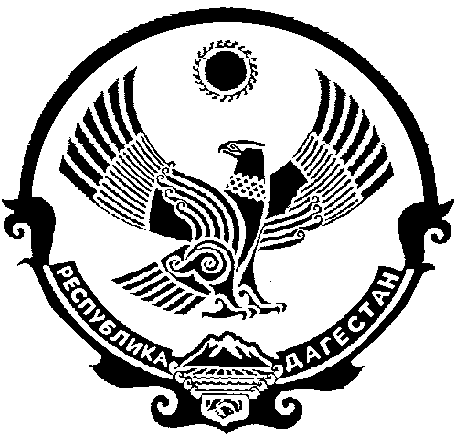 